Bomere and the XI Towns Federation‘With God all things are possible’Matthew 19:26Our school nurtures all pupils and those in our school community to flourish as individuals; educationally, spiritually and morally, promoting Christian values through the experience we offer to all. Our core Christian values are Hope, Love and Respect. 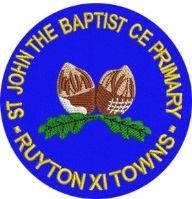 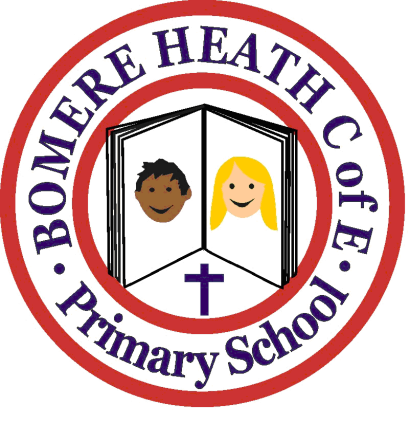 Bomere & the XI Towns FederationAccessibility Policy The following policy has been reviewed and approved by the Governing Body, Parents, Pupils and Staff Contents:Statement of intentLegal frameworkDefinitionsRoles and responsibilitiesAccessibility PlanEqual opportunities  AdmissionsCurriculum Physical environment Monitoring and reviewStatement of intentBomere and the XI Towns Federation is committed to taking all steps to avoid placing anyone at a substantial disadvantage and works closely with pupils with disabilities, their families and any relevant outside agencies in order to remove any potential barriers to their learning experience. This policy outlines the principles that the school is committed to following throughout all accessibility planning activities to ensure that all disabled pupils are able to enjoy and access all aspects of educational life in the same way as other colleagues. The specific measures the school has taken to ensure the school is accessible are outlined within the Accessibility Plan. The school is active in promoting an inclusive, positive environment by ensuring that every pupil is given equal opportunity to develop socially, to learn and to enjoy school life. The school continually looks for ways to improve accessibility within the school through data collection, parent questionnaires and discussions. This policy must be adhered to by all staff members, pupils, parents and visitors. Legal frameworkThis policy has due regard to all relevant legislation and statutory guidance including, but not limited to, the following: United Nations Convention on the Rights of the ChildUnited Nations Convention on the Rights of Persons with DisabilitiesHuman Rights Act 1998The Special Educational Needs and Disability Regulations 2014Education and Inspections Act 2006Equality Act 2010The Education Act 1996The Children and Families Act 2014The Equality Act 2010 (Specific Duties and Public Authorities) Regulations 2017DfE (2014) ‘The Equality Act 2010 and schools’ DfE (2015) ‘Special educational needs and disability code of practice: 0 to 25 years’This policy operates in conjunction with the following school policies:Early Years PolicySpecial Educational Needs and Disabilities (SEND) PolicyAdmissions PolicyBehavioural PolicySupporting Pupils with Medical Conditions Policy Administering Medication PolicyAnti-Bullying Policy Curriculum PolicyHealth and Safety PolicySchool Development PlanData Protection PolicyDefinitionsIn line with the Equality Act 2010, “indirect discrimination” is defined as where a provision, criterion or practice is discriminatory in relation to a person’s protected characteristics, where:The provision, criterion or practice applies, or would apply, to people without those protected characteristics.It puts, or would put, people with those protected characteristics at a disadvantage compared to those without.The school cannot show that the provision, criterion or practice is a proportionate means of achieving a legitimate aim.The “protected characteristics” are: age, disability, gender reassignment, race, religion or belief, sex or sexual orientation, pregnancy or maternity, marriage or civil partnership. A person is defined as having a disability if they have a physical or mental impairment that has an adverse, substantial and long-term effect on their ability to carry out normal day-to-day activities.Roles and responsibilities The governing board will be responsible for:Monitoring the Accessibility Plan.Approving the Accessibility Plan before it is implemented. The headteacher will be responsible for: Creating an Accessibility Plan with the intention of improving the school’s accessibility, in conjunction with the governing board and in line with the school’s legal obligations and the principles outlined in this policy.Ensuring that staff members are aware of pupils’ disabilities and medical conditions where necessary.Establishing whether a new pupil has any disabilities or medical conditions which the school should be aware of.Consulting with relevant and reputable experts if challenging situations regarding pupils’ disabilities arise.Working closely with the governing board, LA and external agencies to effectively create and implement the school’s Accessibility Plan.The SENCO will be responsible for:Working closely with the headteacher and governing board to ensure that pupils with SEND are appropriately supported. Ensuring they have oversight of the needs of pupils with SEND attending the school, and advising the headteacher in relation to those needs as appropriateStaff members will be responsible for:Acting in accordance with this policy and the Accessibility Plan at all times. Supporting disabled pupils to access their environment and their education wherever necessary, e.g. by making reasonable adjustments to their practice.Ensuring that their actions do not discriminate against any pupil as a result of their disability. All staff members and governors will partake in whole-school training on equality issues related to the Equality Act 2010. Designated staff members will be trained to effectively support pupils with medical conditions, for example, understanding how to administer insulin, in line with the Administering Medication Policy.Accessibility Plan The school’s Accessibility Plan demonstrates how access will be improved for pupils with disabilities, staff, parents and visitors to the school within a given timeframe. It will be presented as either a freestanding document or as part of another document, such as the School Development Plan. The Accessibility Plan will be structured to complement and support the school’s Equality Information and Objectives Policy, as well as the Special Educational Needs and Disabilities (SEND) Policy.The plan has the following key aims:To increase the extent to which pupils with disabilities can participate in the curriculumTo improve and maintain the school’s physical environment to enable pupils with disabilities to take advantage of the facilities and education on offerTo improve the availability and delivery of written information to pupils, staff, parents and visitors with disabilities. The intention is to provide a projected plan for a three-year period ahead of the next review date. If it is not feasible to undertake all the plans/works during the lifespan of the Accessibility Plan, some items will roll forward into subsequent plans. The school will provide adequate resources for implementing plans, ensuring pupils are sufficiently supported. The Accessibility Plan will be used to measure the necessity of making reasonable adjustments in order to accommodate the needs of people with disabilities where practicable. It will be used to advise other school planning documents and will be reported upon annually in respect of progress and outcomes.The school will collaborate with the LA in order to effectively develop and implement the plan. The LA will prepare accessibility strategies based on the same principles as the school’s Accessibility Plan. The LA will also provide auxiliary aids and services where necessary to help the school provide suitable support to pupils with disabilities.  An access audit will be undertaken by the governing board and SENCO every year. During Ofsted inspections, the inspectorate may include the school’s Accessibility Plan as part of their review. Both this policy and the Accessibility Plan will be published on the school website.Equal opportunities The school strives to ensure that all existing and potential pupils are given the same opportunities, and is committed to developing a culture of inclusion, support and awareness. The Accessibility Plan will detail any barriers which are hindering the opportunities for pupils with SEND. The aim of the plan is to take appropriate measures in order to overcome these barriers, allowing all pupils equal opportunities. Staff members will be aware of any pupils who are at a substantial disadvantage and will take the appropriate steps to ensure the pupil is effectively supported. Wherever possible, teaching staff will adapt their lesson plans and the curriculum to allow all pupils to reach their full potential and receive the support they need. The school will ensure that all extracurricular activities are accessible to all pupils and make reasonable adjustments to allow pupils with SEND to participate in all school activities.Admissions The school will act in accordance with the Local Authority Admissions Policy. The same entry criteria will be applied to all pupils and potential pupils. The school will strive to not put any pupil at a substantial disadvantage by making reasonable adjustments prior to the pupil starting at the school.  All pupils, including those with SEND, will have appropriate access to all opportunities available to any member of the school community. Information will be obtained on future pupils in order to facilitate advanced planning. Prospective parents of statemented pupils, and pupils with SEND, are invited to a transition meeting prior to the pupil starting school in order to discuss the pupil’s specific needs.  Curriculum The school is committed to providing a healthy environment that enables full curriculum access and values and includes all pupils regardless of their education, physical, sensory, social, spiritual and emotional needs. No pupil is excluded from any aspect of the school curriculum due to their disabilities or impairments. The school aims to provide a differentiated curriculum to enable all pupils to feel secure and make progress. The co-ordinators for each subject and the SENCO will work together to ensure that the pupil’s EHC plan is implemented, and that the teaching of that subject is adjusted for the pupil wherever necessary in line with their EHC plan. Where any amendments to the provisions of the plan need to be amended or adapted to allow the pupil to reach their full potential in a given subject, advice will be sought from outside agencies where necessary.  Where areas of the curriculum present challenges for a pupil, these are dealt with on an individual basis. The class teacher, in discussion with the pupil and their parents, will ensure that all adjustments possible, in line with common sense and practical application, will be made for any disability or impairment. Curricular activities involving physical activity or exercise, e.g. PE lessons, will be adapted, wherever necessary and possible, to ensure disabled pupils can participate in a valuable way in lessons.There are established procedures for the identification and support of pupils with SEND in place at the school. Detailed pupil information on pupils with SEND are given to relevant staff in order to aid teaching. The school ensures that specialist resources – including physical resources, e.g. large-print books, and human resources, e.g. learning support assistants – are available and appropriately deployed for pupils who require or would benefit from them to fully participate in the curriculum.Physical environment The school is committed to ensuring that all pupils, staff members, parents and visitors have equal access to areas and facilities within the school premises. There are no parts of the school to which pupils with disabilities have limited or no access to. The school will ensure that accessibility audits are conducted for those within the school community to ensure that specific needs are taken into account; however, in general, the school will make its best endeavours to anticipate potential access needs that may be encountered in the future and to ensure that the physical environment is as accessible as possible for all current and prospective pupils.The school has toilet facilities suitable for people with disabilities which are fitted with a handrail and an emergency pull cord. There are provisions for nappy changing. Wide doors are fitted throughout the school to allow for wheelchair access. The corridor flooring and lighting is designed to support those who are visually impaired.The federation of schools are working within the dementia friendly guidance to gain the Dementia Friendly award.Monitoring and review This policy will be reviewed on an bi-annual basis or when new legislation or guidance concerning equality and disability is published. The governing board and headteacher will review the policy in collaboration with the SENCO. Equality impact assessments will be undertaken as and when school policies are reviewed.Date policy last reviewed:March 2024  Next Review due March 2026Signed by:Signed by:Signed by:Signed by:J BallHeadteacherDate:1st March 2024K ListerChair of governorsDate:5th March 2024